Майская эстафета – 2017!19 мая на стадионе «Локомотив» состоялась большая легкоатлетичес-кая эстафета. В категории сборные команды предприятий приняло учас-тие 8 команд. Борьба между командами была очень серьёзная, а сопер-ники сильные. Результаты соревнований:1 место – команда «Победа»2 место – команда «Аленький цветочек»3 место – команда «КЛЮВ»Большое спасибо команде родителей за участие в соревнованиях:Куликову Евгению Владимировичу Мищенко Евгению Викторовичу Собашникову Дмитрию Геннадьевичу Гурьеву Александру АлексеевичуТиукову Алексею ИвановичуШкатову Михаилу НиколаевичуЕрофеевскому Сергею Александровичу Кобелевой Марине Сергеевне         Низковской Ольге НиколаевнеОголенко Евгении ПетровнеЖдём следующего года и готовимся к соревнованиям. Приглашаем всех желающих в нашу команду «Искорка - 2018»!!!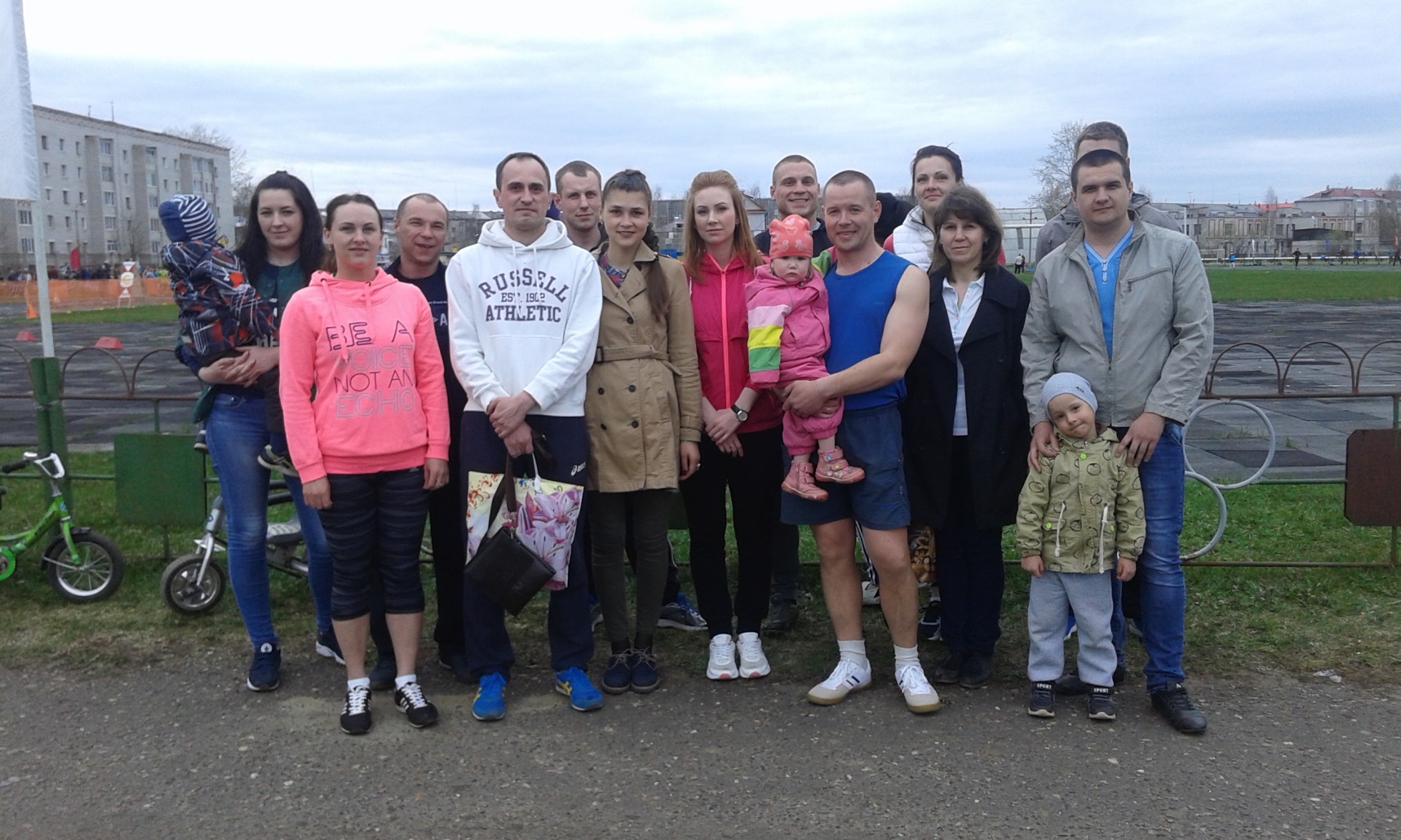 